Modello domanda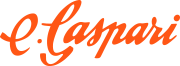 Al Comune di Marinoc/o il Servizio Finanziario – Area IIPEC: protocollo@pec.comune.marino.rm.itOGGETTO: MANIFESTAZIONE DI INTERESSE ALLA NOMINA A PRESIDENTE DEL COLLEGIO DEI REVISORI DEI CONTI DEL COMUNE DI MARINO PER IL TRIENNIO 2022 – 2024.Il sottoscritto ……...………………………………………………………………………………………………………. nato il ……../……../……… a …………..………………… residente nel Comune di ………………………… (….) Stato ……….......…………….. Via/Piazza ………….......................................................……………… n. ……. in qualità di …………………………………....…………………………................................................................. telefono n. ……………………..................……… Codice Fiscale ………………..................……………………… e-mail ......................................................................... - PEC: ………………………………………………………. Partita IVA n. …………………………….....…………… - Iscrizione Registro ODCEC ………………. – Data Iscrizione Registro ODCEC ……./……../…………….. Iscrizione Registro Revisori Contabili ……………………… - Data Iscrizione Registro Revisori Contabili ……/……../…………….con riferimento all’ Avviso pubblico di manifestazione di interesse alla nomina a Presidente del Collegio dei Revisori dei conti del Comune di Marino per il triennio 2022-2024PRESENTAla propria candidatura per la nomina a Presidente del Collegio dei Revisori dei Conti del Comune di Marino.A tal fine, valendosi delle disposizioni di cui agli articoli 46 e 47 del D.P.R. 28/12/2000, n. 445, e consapevole delle sanzioni penali e delle conseguenze previste dagli artt. 75 e 76 del medesimo D.P.R. medesimo per le ipotesi di falsità in atti e dichiarazioni mendaci, sotto la propria responsabilità:DICHIARAdi aver preso visione e di accettare senza riserve i contenuti dell’avviso pubblico per la nomina a presidente del Collegio dei Revisori dei Conti del Comune di Marino;di accettare a tutti gli effetti l’eventuale incarico di Presidente del Collegio dei revisori del Comune di Marino, impegnandosi a rispettare le condizioni indicate nella deliberazione di nomina di esclusiva competenza del Consiglio comunale, ivi comprese quelle economiche;di possedere i requisiti previsti per la copertura dell’incarico ed in particolare di essere validamente inserito nella Fascia 3 dell’Elenco dei Revisori degli enti locali della Provincia – Città Metropolitana di Roma, formata ai sensi dell’art. 16, comma 25, del D.L. 13.08.2011, n. 138, modificato dall’art. 57-ter del D.L. 26 ottobre 2019, n. 124, convertito con modificazioni dalla L. 19 dicembre 2019, n. 157 e del Regolamento di cui al decreto del Ministro dell'interno 15 febbraio 2012, n. 23;di confermare il permanere dei requisiti e dei dati dichiarati al momento della presentazione della domanda di iscrizione all’elenco dei revisori degli enti locali;di non trovarsi nelle condizioni di incompatibilità/ineleggibilità richiamate dall’articolo 236, del d.lgs. 18 agosto 2000, n. 267;di rispettare i limiti all’affidamento degli incarichi di cui all’art. 238 del d.lgs. 267/2000;di non aver svolto l’incarico di revisore per due mandati, anche non consecutivi, nel Comune di Marino (limite imposto dall’art. 235, comma 1, del D.Lgs. n. 267/2000);di non incorrere in alcuna ipotesi di conflitto di interessi all’accettazione della carica di Presidente del Collegio dei Revisori dei Conti in caso di nomina;di impegnarsi a comunicare all’Ente ogni eventuale atto modificativo delle dichiarazioni presentate e di essere a conoscenza che, se tali modifiche comportino la perdita dei requisiti, l’Ente provvederà alla revoca dell'incarico conferito;di autorizzare il Comune di Marino, ai sensi e per gli effetti di quanto previsto dal regolamento UE n. 679/2016 in materia di protezione dei dati personali e dal D. Lgs. n. 196/2003, al trattamento dei propri dati personali, anche a mezzo di strumenti informatici nell'ambito dei procedimenti per i quali viene resa la presente dichiarazione.A corredo della presente domanda, allega:Copia fotostatica di un documento di riconoscimento in corso di validità ai sensi del D.P.R. n. 445/2000;curriculum vitae e professionale in formato europeo, debitamente firmato, attestante la capacità tecnica del professionista, indicando i titoli di studio conseguiti, i principali incarichi prestati comprovanti l'esperienza professionale acquisita e i corsi di formazione frequentati;Elenco Enti Locali presso i quali il/la sottoscritto/a sta svolgendo o ha svolto incarichi in qualità di componente o Presidente del Collegio dei Revisori dei Conti;Attestato di iscrizione all’Elenco dei revisori dei conti degli enti locali provinciale.Luogo e data …………………, lì ....../....../............Firma del candidato.......................................................................ELENCO ENTI LOCALI PRESSO I QUALI IL SOTTOSCRITTO SVOLGE O HA SVOLTO INCARICHI DI COMPONENTE O PRESIDENTE DEL COLLEGIO DEI REVISORI DEI CONTI (COME DA CURRICULUM VITAE ALLEGATO)DATA _____________						FIRMA __________________DENOMINAZIONE ENTE LOCALEFASCIA DEMOFRAFICA ENTE O NUMERO ABITANTICARICA RICOPERTA (indicare componente o presidente)DATA INIZIO   INCARICODATA CESSAZIONE INCARICO